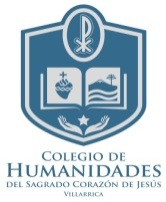 Estimadas familias.El Jueves 17 y Viernes 18 de Junio , desde las 09:00 a las 13:00 hrs, estaremos entregando los alimentos JUNAEB en el comedor del colegio, calle Anfión Muñoz, entrada que sigue al acceso de Enseñanza Básica.Las canastas deben ser retiradas por uno de los padres o apoderado de los estudiantes beneficiados sólo en los días indicados, por disposición de JUNAEB, pues de lo contrario se deben redistribuir. El listado de estudiantes que cuentan con este servicio y el protocolo de entrega de canastas se indican en documentos adjuntos.Les recordamos que el uso de mascarilla es obligatorio para entrar al establecimiento. En caso de que tengan que hacer filas, les solicitamos que respeten las distancias recomendadas por la autoridad de salud. Nota: Les sugerimos traer un bolso firme de supermercado y dos hueveras, lo que les permitirá transportar más fácilmente los alimentos.Saludos cordiales.Luis Alberto Carimán Lefiguala.Convivencia Escolar.